ประกาศองค์การบริหารส่วนตำบลหนองขามเรื่อง  มาตรการประหยัดพลังงานขององค์การบริหารส่วนตำบลหนองขามประจำปีงบประมาณ พ.ศ.๒๕๖๔…………………………………………ตามมติคณะรัฐมนตรีเมื่อวันที่ ๒๐ มีนาคม พ.ศ.๒๕๕๕ ให้หน่วยงานราชการดำเนินมาตรการลดใช้พลังงานลงให้ได้อย่างน้อย ๑๐ % (เมื่อเทียบกับการใช้พลังงาน ปี พ.ศ. ๒๕๕๔) เพื่อลดการนำเข้าน้ำมันจากต่างประเทศ และเป็นไปตามแนวทางปฏิบัติตามมาตรการประหยัดพลังงานภายใต้ยุทธศาสตร์การแก้ไขปัญหาด้านพลังงานของประเทศตามมติคณะรัฐมนตรี เมื่อวันที่ 17 พฤษภาคม 2548องค์การบริหารส่วนตำบลหนองขาม ได้เล็งเห็นถึงความสำคัญของมาตรการประหยัดพลังงานตามนโยบายของรัฐ และเพื่อให้บุคลากรในหน่วยงานมีทัศนคติในการประหยัดพลังงานรวมทั้งการร่วมใจกันปรับเปลี่ยนพฤติกรรมที่เคยใช้พลังงานสิ้นเปลืองหรือการใช้ที่ไม่ถูกวิธี จึงได้กำหนดมาตรการประหยัดพลังงานขององค์การบริหารส่วนตำบลหนองขาม ประจำปีงบประมาณ พ.ศ.๒๕๖๔ ขึ้น เพื่อให้คณะผู้บริหาร พนักงานส่วนตำบล และพนักงานจ้างทุกคนได้ถือปฏิบัติอย่างเคร่งครัดและต่อเนื่อง รายละเอียดปรากฏตามเอกสารแนบท้ายประกาศนี้  		จึงประกาศให้ทราบโดยทั่วกัน			ประกาศ ณ วันที่  ๑  ตุลาคม  พ.ศ. ๒๕๖๓                                                                   (นายสา  ตุ้มเมืองโดน)                                                       นายกองค์การบริหารส่วนตำบลหนองขามมาตรการประหยัดพลังงานขององค์การบริหารส่วนตำบลหนองขามแนบท้ายประกาศองค์การบริหารส่วนตำบลหนองขาม ลงวันที่ ๑ ตุลาคม ๒๕๖๓-๒--๓--๔--๕-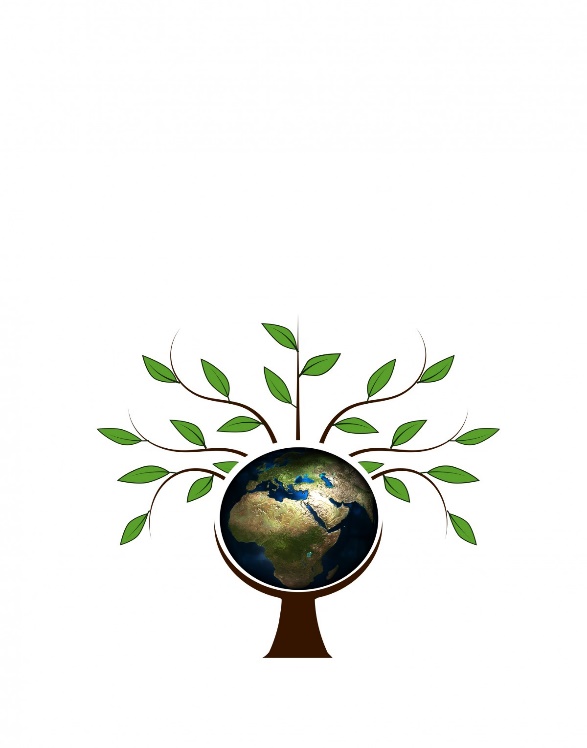        กลยุทธ์                                           มาตรการและแนวทางปฏิบัติหน่วยงานรับผิดชอบกลยุทธ์ที่ ๑  การเพิ่มประสิทธิภาพการใช้พลังงานขององค์การบริหารส่วนตำบลหนองขามกลยุทธ์ที่ ๑  การเพิ่มประสิทธิภาพการใช้พลังงานขององค์การบริหารส่วนตำบลหนองขามมาตรการ	          ๑.  ให้องค์การบริหารส่วนตำบลหนองขาม จัดตั้งคณะทำงานเพื่อ               ดำเนินการจัดทำแผน มาตรการประหยัดพลังงานตามมติ               คณะรัฐมนตรี               ๑.๑ จัดตั้งคณะทำงานประหยัดพลังงาน               ๑.๒ จัดตั้งผู้ดูแลรับผิดชอบประจำพื้นที่ของหน่วยงาน           ๒.  กำหนดมาตรการและแนวทางการประหยัดพลังงานในด้าน               ไฟฟ้า น้ำมันเชื้อเพลิง และอื่นๆ ที่ส่งผลให้การใช้พลังงาน               ลดลง               ๒.๑ มาตรการและแนวทางในการประหยัดพลังงานไฟฟ้า                      ๒.๑.๑ การใช้เครื่องปรับอากาศ                             ๑) ตั้งอุณหภูมิไว้ที่ ๒๕ องศาเซลเซียส                             ๒) การเปิด-ปิดเครื่องปรับอากาศ ในช่วงเช้าเปิดเวลา                                  ๑๐.๐๐ – ๑๒.๐๐ น. และในช่วงบ่ายเปิดเวลา                                  ๑๓.๐๐ – ๑๖.๐๐ น. โดยให้ปิดเครื่องปรับอากาศ                                 เวลา ๑๒.๐๐ – ๑๓.๐๐ น. และเวลาเลิกงาน                             ๓) ให้ทำการตรวจสภาพและทำความสะอาด                                 เครื่องปรับอากาศ(แผ่นกรองอากาศเดือนละ ๑                                  ครั้ง และล้างเครื่องปรับอากาศทุกๆ ๖ เดือน                             ๔) ถ้าต้องออกจากห้องทำงานเกิน ๑ ชั่วโมง ให้ปิด                                 เครื่องปรับอากาศทุกครั้ง                             ๕) ให้ปิดม่านป้องกันแสงแดด กรณีที่มีแสงแดดส่อง                                        เข้าห้องเพื่อไม่ให้เครื่องปรับอากาศทำงานหนัก                             ๖) ใช้พัดลมแทนเครื่องปรับอากาศในช่วงเวลาที่                                 อากาศไม่ร้อนคณะผู้บริหาร ทุกสำนัก/กองทุกสำนัก/กอง       กลยุทธ์                                           มาตรการและแนวทางปฏิบัติหน่วยงานรับผิดชอบ                        ๒.๑.๒ การใช้ไฟฟ้าส่องสว่าง                               ๑) ให้ใช้อุปกรณ์ไฟฟ้าแบบประหยัดพลังงานตาม                                              มาตรฐานอุปกรณ์ไฟฟ้าประสิทธิภาพสูง                               ๒) ปิดไฟทุกครั้งเมื่อไม่มีคนทำงานในห้องทำงาน                               ๓) เปิดไฟเฉพาะดวงที่จำเป็น และให้ปิดไฟในจุดที่                                   ไม่มีความจำเป็นต้องใช้งาน                               ๔) เปิด-ปิดไฟบริเวณอาคาร ถนน และสนามให้ตรง                                   ตามเวลา                               ๕) กำหนดให้มีผู้รับผิดชอบในการเปิด-ปิดไฟฟ้าส่อง                                   สว่างส่วนกลาง                               ๖) ทำความสะอาดหลอดไฟอย่างน้อยปีละ ๒ ครั้ง                               ๗) ปิดไฟ – เปิดผ้าม่านหรือหน้าต่าง เพื่อรับแสง                                   สว่างจากธรรมชาติแทนการใช้หลอดไฟ                               ๘) ติดตั้งแผนผังสวิตซ์ เปิด –ปิดไฟและอุปกรณ์                                   ไฟฟ้า ทำให้ประหยัดพลังงานได้                        ๒.๑.๓ การใช้อุปกรณ์สำนักงาน                                ๑) ปิดเครื่องคอมพิวเตอร์ เมื่อไม่ใช้งานเวลา                                     ๑๒.๐๐-๑๓.๐๐ น.และหลังเลิกใช้งานให้ถอด                                    ปลั๊กไฟและปิดเครื่องสำรองไฟ                                ๒) ปิดหน้าจอภาพคอมพิวเตอร์เมื่อไม่ได้ใช้งานนาน                                    เกิน ๑๕ นาที                                ๓) ไม่เปิดโทรทัศน์ทิ้งไว้ ให้ปิดทันทีที่ไม่มีคนดู และ                                     ให้ปิดสวิทช์ที่ตัวเครื่องแทนการปิดด้วยรีโมท                                    คอนโทรล                                ๔) รับชมโทรทัศน์ เฉพาะรายการที่เป็นประโยชน์                                    ต่อราชการเท่านั้น                                ๕) ให้ปิดเครื่องถ่ายเอกสารหลังจากเลิกใช้งานและ                                     ถอดปลั๊กออกทุกครั้งทุกสำนัก/กองทุกสำนัก/กอง       กลยุทธ์                                           มาตรการและแนวทางปฏิบัติหน่วยงานรับผิดชอบ                               ๖) ตู้เย็นควรตั้งให้ห่างจากผนังอย่างน้อย ๑๕                                    เซนติเมตร และตั้งอุณหภูมิในตู้เย็นให้เหมาะสม                               ๗) ไม่เปิดตู้เย็นบ่อยๆ หรือเปิดทิ้งไว้นานๆ และไม่                                   ควรนำของร้อนไปแช่ในตู้เย็น                               ๘) หมั่นตรวจสอบขอบยางประตูตู้เย็นอยู่เสมอ                                    ไม่ให้เสื่อมสภาพ และละลายน้ำแข็งในตู้เย็น                                   อย่างสม่ำเสมอ                               ๙) ใช้กระติกน้ำร้อนร่วมกันภายในอาคาร หรือ                                   บริเวณพื้นที่ใกล้เคียง                               ๑๐) ใส่น้ำในปริมาณที่พอเหมาะกับความต้องการใน                                     แต่ละวัน และระวังอย่าให้น้ำแห้งหรือต่ำกว่า                                     ระดับที่กำหนด อาจทำให้เกิดไฟฟ้าลัดวงจร                               ๑๑) ให้ทุกส่วนตรวจสอบอุปกรณ์ไฟฟ้าและ                                     เครื่องใช้ไฟฟ้า ทุกชนิดอย่างสม่ำเสมอ ให้อยู่ใน                                     สภาพที่ใช้งานได้ดีตลอดเวลา                ๒.๒  มาตรการและแนวทางในการประหยัดน้ำมันเชื้อเพลิง                       ๑. ให้วางแผนและศึกษาเส้นทางก่อนการเดินทางว่าควรใช้                           เส้นทางไหนที่ใช้เวลาน้อยและระยะทางสั้นกว่า                       ๒. การเดินทางไปราชการคนเดียว ซึ่งไม่ใช่เรื่องเร่งด่วน                            และไม่มีสัมภาระ รวมทั้งสถานที่ที่จะไปมีรถโดยสาร                           ประจำทางผ่าน ให้เดินทางโดยรถโดยสารประจำทาง                       ๓. ให้ใช้โทรศัพท์ประสานงานก่อนที่จะเดินทางไปติดต่อ                           ราชการ                       ๔. การไปติดต่อราชการทางเดียวกัน ให้ไปด้วยกันใช้รถ                           ร่วมกัน                       ๕. ผู้ขับขี่รถยนต์ต้องขับรถด้วยความเร็วไม่เกิน ๙๐                                       กิโลเมตรต่อชั่วโมง                       ๖. ก่อนสตาร์ทเครื่องยนต์ ควรปิดเครื่องปรับอากาศ ปิด                           เครื่องเสียง และไม่เร่งเครื่องยนต์จนเสียงดัง ทุกสำนัก/กอง       กลยุทธ์                                           มาตรการและแนวทางปฏิบัติหน่วยงานรับผิดชอบ                       ๗. เมื่อจอดรถให้ดับเครื่องทุกครั้ง                       ๘. ต้องตรวจสอบและบำรุงรักษารถยนต์ให้อยู่ในสภาพดี                           อยู่เสมอ เช่น ตรวจเช็คลมยาง น้ำกลั่น น้ำมันเครื่อง                            และไส้กรองอากาศ ฯลฯ         ๓. ให้ผู้รับผิดชอบตัวชี้วัดจัดเก็บข้อมูลให้มีประสิทธิภาพและให้เป็นไปตามแนวทางการประเมินที่กำหนดไว้             คือ ข้อมูลใน www.e-report.energy.go.th การประหยัดไฟฟ้า/น้ำมันครบถ้วนและมีกระบวนการจัดเก็บรวบรวมข้อมูลที่น่าเชื่อถือกองช่างกลยุทธ์ที่ ๒  การสร้างจิตสำนึกและส่งเสริมการมีส่วนร่วมของบุคลากรให้มีการประหยัดพลังงานกลยุทธ์ที่ ๒  การสร้างจิตสำนึกและส่งเสริมการมีส่วนร่วมของบุคลากรให้มีการประหยัดพลังงานมาตรการ           ๑. ประชาสัมพันธ์สื่อ รณรงค์ เผยแพร่ดำเนินงานในการประหยัดพลังงานให้ทราบทั่วกันอย่างต่อเนื่องคณะทำงานกลยุทธ์ที่ ๓  การติดตามประเมินผลการดำเนินงานตามแผนปฏิบัติการลดใช้พลังงานขององค์การ                บริหารส่วนตำบลหนองขามกลยุทธ์ที่ ๓  การติดตามประเมินผลการดำเนินงานตามแผนปฏิบัติการลดใช้พลังงานขององค์การ                บริหารส่วนตำบลหนองขามมาตรการ            ๑. ให้ผู้บริหาร หัวหน้าส่วนราชการทุกส่วน ควบคุมกำกับดูแลการ                ปฏิบัติตามแผนการดำเนินงานภายในหน่วยงาน		๑.๑  ให้บุคลากรภายในสำนัก/กอง/ส่วน ปฏิบัติตาม                            แผนการดำเนินงานของสำนักงานอย่างเคร่งครัด๑.๒  พิจารณาปรับปรุงและแก้ไขอุปสรรคในการดำเนินงาน        เพื่อให้เกิดประโยชน์สูงสุด๑.๓  ให้ผู้ดูแลรับผิดชอบการปฏิบัติตามมาตรการประหยัด       ประจำพื้นที่มีหน้าที่ตรวจสอบ กำชับ สั่งการ        ผู้ปฏิบัติงานในพื้นที่ให้ปฏิบัติตามมาตรการประหยัด       พลังงานอย่างเคร่งครัดทุกสำนัก/กองและผู้ที่ได้รับการแต่งตั้งให้ดูแลรับผิดชอบในแต่ละพื้นที่       กลยุทธ์                                           มาตรการและแนวทางปฏิบัติหน่วยงานรับผิดชอบ               ๒. การรายงานผลการติดตามประเมินผล          ๒.๑  จัดทำรายงานผลการดำเนินงานตามแผนปฏิบัติการ                 รอบ ๖ เดือนและรอบ ๑๒ เดือน ต่อคณะทำงานและผู้                 ที่เกี่ยวข้องคณะทำงาน/กองช่าง